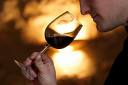 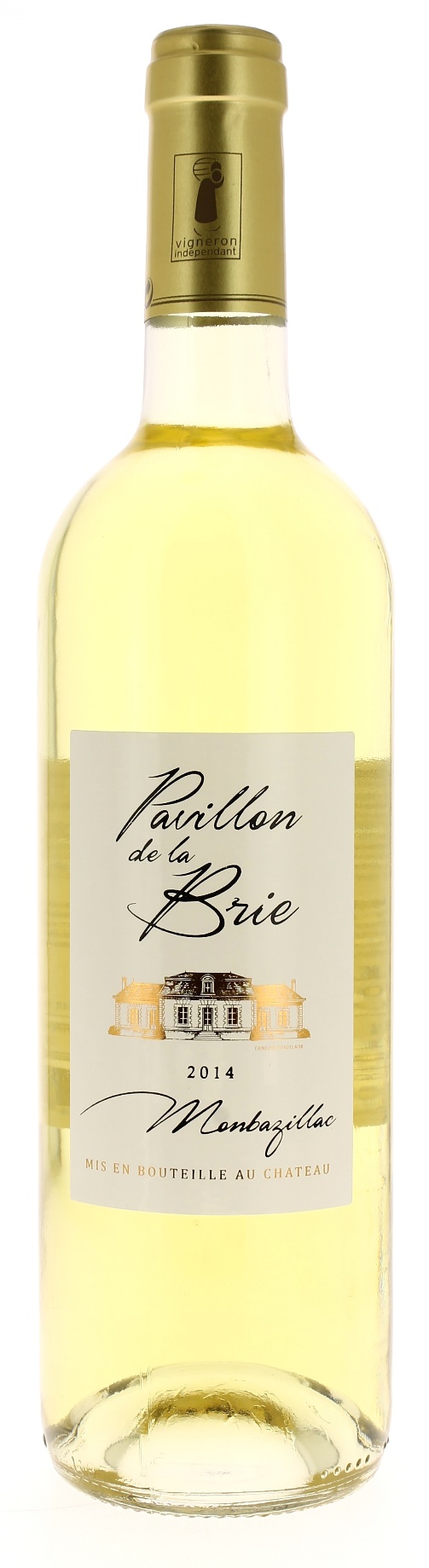 13°PAVILLON DE LA     BRIE2014AOC MONBAZILLACLycée Agricole de BergeracVigneron récoltant.LE VIGNOBLE :Nature des sols : 	Argilo-calcaireAge du vignoble : 	25 ansEncépagement : 	80 % Sémillon			20 % SauvignonDEGUSTATION & CONSERVATION :Commentaire de dégustation : Avec sa belle robe brillante et dorée, son nez aux arômes de pêche, de poire et de miel, ce vin est un nectar, qui en bouche révèle un équilibre parfait entre le sucre, l’alcool et l’acidité. Une belle harmonie.Dégustation : 	entre 8° et 10°Vieillissement : 4 à 5 ans.Accords mets vins : 	apéritif, foie gras, melon, fromages à pâte persillée, desserts au chocolat.PALLETISATION :Dimensions palette :		1200/800/1380 mmDimension carton :		300/235/160 mmPoids du carton :		7.5 kgBouteilles/carton :		6 bouteilles deboutCartons/couche : 		25Couches/palette : 		4Bouteilles/palette : 		600Gencod Bouteille :		3 700 678 002 135Gencod Carton :		3 700 678 002 142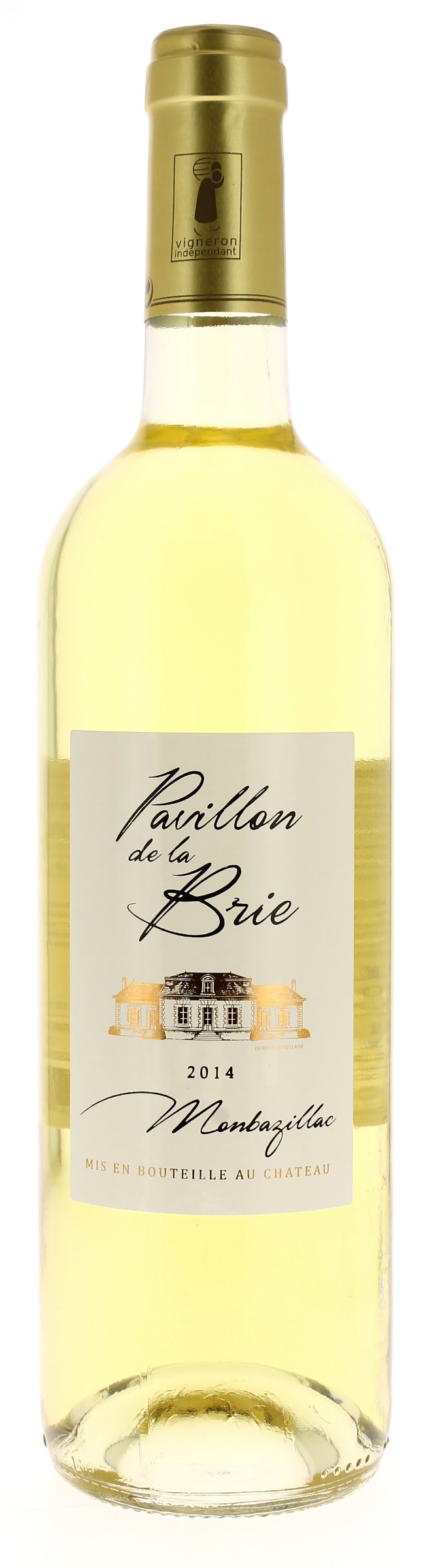 